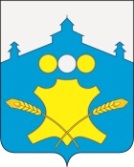 АдминистрацияБольшемурашкинского муниципального  района Нижегородской областиПОСТАНОВЛЕНИЕ05.11.2013 г.                                                                   № 842О внесении изменений в районную целевую программу «Развитие автомобильного транспорта Большемурашкинского муниципального района на 2011-2013 годы»В целях реализации государственной политики в сфере обеспечения населения транспортными услугами на территории муниципальных образований, в связи с увеличением объёма выпадающих доходов в результате инфляционных процессов, в целях недопущения кризисной ситуации в МУП «Большемурашкинский ПАП» администрация Большемурашкинского муниципального района постановляет:1. Внести в районную целевую программу «Развитие автомобильного транспорта Большемурашкинского муниципального района на 2011-2013 годы», утверждённую постановлением администрации района от 31.12.2010 года № 955 следующие изменения:1.1. В паспорте программы раздел «Объёмы и источники финансирования программы (с расшифровкой по годам и источникам) строку «возмещение убытков предприятия» изложить в следующей редакции:- 2013 год 	- 				5320,0 тыс. рублей1.2. Строку «страхование автобусов» на 2013 год исключить.2. Контроль за исполнением настоящего постановления возложить на комитет по управлению экономикой (Даранов Р. Е.).Глава администрации района							В. В. Кокурин